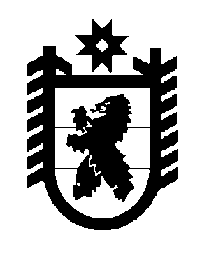 Российская Федерация Республика Карелия    ПРАВИТЕЛЬСТВО РЕСПУБЛИКИ КАРЕЛИЯРАСПОРЯЖЕНИЕот  30 марта 2016 года № 227р-Пг. Петрозаводск В соответствии с постановлением Правительства Российской Федерации от 25 января 2013 года № 30 «О порядке распределения и предоставления из федерального бюджета бюджетам субъектов Российской Федерации иных межбюджетных трансфертов для последующего предоставления иных межбюджетных трансфертов из бюджета субъекта Российской Федерации местным бюджетам на выплату денежного поощрения лучшим муниципальным учреждениям культуры, находящимся на территориях сельских поселений, и их работникам», распоряжением Правительства Российской Федерации от 21 января              2016 года № 54-р, приказом Министерства культуры Российской Федерации от 2 апреля 2013 года № 306 «О реализации  постановления Правительства Российской Федерации от 25 января 2013 г. № 30»:Установить:распределение на 2016 год иных межбюджетных трансфертов бюджетам муниципальных образований на государственную поддержку муниципальных учреждений культуры согласно приложению 1;распределение на 2016 год иных межбюджетных трансфертов бюджетам муниципальных образований на государственную поддержку лучших работников муниципальных учреждений культуры, находящихся на территориях сельских поселений, согласно приложению 2.Исполняющий обязанностиГлавы Республики Карелия                                                         О.В. ТельновРаспределение на 2016 год иных межбюджетных трансфертов бюджетам муниципальных образований на государственную поддержку муниципальных учреждений культуры(тыс. рублей)_______________Распределение на 2016 год иных межбюджетных трансфертов бюджетам муниципальных образований на государственную поддержку лучших работников муниципальных учреждений культуры, находящихся на территориях сельских поселений(тыс. рублей)____________Приложение 1 к распоряжению Правительства Республики Карелия  от 30 марта 2016 года № 227р-П№ п/пМуниципальное образованиеСумма1.Беломорский муниципальный район 1002.Пряжинский муниципальный район, в том числе 200Пряжинский муниципальный район100Святозерское сельское поселение1003.Муезерский муниципальный район, в том числе 100Ледмозерское сельское поселение1004.Прионежский муниципальный район 100Итого500Приложение 2 к распоряжению Правительства Республики Карелия  от 30 марта 2016 года № 227р-П№ п/пМуниципальное образованиеСумма1.Кондопожский муниципальный район 502.Олонецкий муниципальный район 503.Лоухский муниципальный район, в том числе 50Кестеньгское сельское поселение50Итого150